Harian    :Mercusuar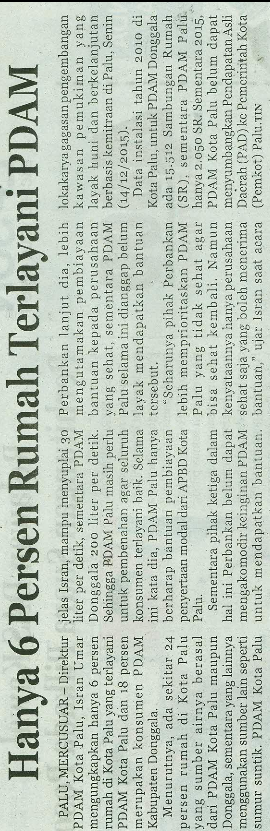 KasubaudSulteng IHari, tanggal:Selasa, 15 Desember 2015KasubaudSulteng IKeterangan:Hanya 6 % Rumah Terlayani PDAMKasubaudSulteng IEntitas:PaluKasubaudSulteng I